SEMANA N° 6 JULIOASIGNATURA: INGLÉSASIGNATURA: INGLÉSGUÍA DE APRENDIZAJE N° 6 “ACONDICIONAMIENTO FÍSICO: RESISTENCIA”Profesor(a): CAROLINA DÍAZ CARRASCOGUÍA DE APRENDIZAJE N° 6 “ACONDICIONAMIENTO FÍSICO: RESISTENCIA”Profesor(a): CAROLINA DÍAZ CARRASCOGUÍA DE APRENDIZAJE N° 6 “ACONDICIONAMIENTO FÍSICO: RESISTENCIA”Profesor(a): CAROLINA DÍAZ CARRASCONombre Estudiante:Nombre Estudiante:Curso: 6° BÁSICOUnidad: UNIT 2 AROUND TOWNUnidad: UNIT 2 AROUND TOWNUnidad: UNIT 2 AROUND TOWNObjetivo de Aprendizaje: Expresión escrita OA14. Escribir, de acuerdo a un modelo y con apoyo de lenguaje visual, textos no literarios (como email, postal, agenda, invitación) y textos literarios (como cuentos, rimas, tiras cómicas) con el propósito de compartir información en torno a los temas del año.Objetivo de Aprendizaje: Expresión escrita OA14. Escribir, de acuerdo a un modelo y con apoyo de lenguaje visual, textos no literarios (como email, postal, agenda, invitación) y textos literarios (como cuentos, rimas, tiras cómicas) con el propósito de compartir información en torno a los temas del año.Objetivo de Aprendizaje: Expresión escrita OA14. Escribir, de acuerdo a un modelo y con apoyo de lenguaje visual, textos no literarios (como email, postal, agenda, invitación) y textos literarios (como cuentos, rimas, tiras cómicas) con el propósito de compartir información en torno a los temas del año.Recursos de aprendizaje a utilizar: Guía de inglés, diccionario o traductor, texto del estudiante si fuera necesario, cuaderno, hoja de block, lápices o plumones de coloresRecursos de aprendizaje a utilizar: Guía de inglés, diccionario o traductor, texto del estudiante si fuera necesario, cuaderno, hoja de block, lápices o plumones de coloresRecursos de aprendizaje a utilizar: Guía de inglés, diccionario o traductor, texto del estudiante si fuera necesario, cuaderno, hoja de block, lápices o plumones de coloresInstrucciones: Durante esta cuarentena te habrás dado cuenta que no tienes la misma cantidad de actividad física que cuando ibas a la escuela. Como consecuencia, cuando realizas cualquier acción te sientes cansado o más agitado. Eso sucede porque te falta RESISTENCIA CARDIOVASCULAR. Es por eso que trabajaremos qué actividades puedes realizar en tu casa que ayuden a trabajar la resistencia cardiovascular.Lo primero es buscar y encontrar en tu casa un lugar adecuado. Y para practicar te dejo la siguiente actividad. Etiqueta con el número que corresponda para cada habitación de la casa. Puedes usar el diccionario.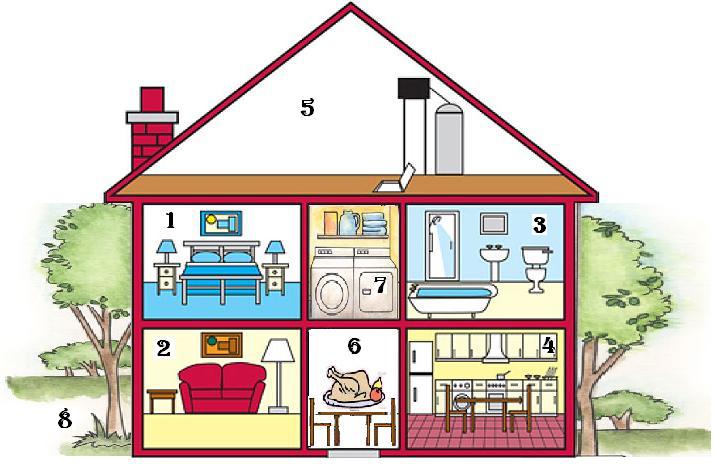 Elige un lugar de tu casa en el que tengas espacio suficiente para hacer ejercicios de resistencia. Te presento ejemplos de estos ejercicios.Para comenzar una rutina de ejercicios de resistencia, practica estos ejercicios en una serie de 3 minutos por tipo de ejercicio. Esto quiere decir: 3 minutos de flexiones, 3 minutos de sentadillas, etc. Luego, elige 3 ejercicios que más te gustaron.Por ultimo, toma una hoja de block y divídela en 3 partes. Dibuja en cada una de las partes los ejercicios que más te gustaron y dibújalos en el papel. Píntalos con la técnica que más te guste y no olvides incluir el nombre de la habitación en que los realizaste y el nombre de los ejercicios en inglés y en español. Las frases de cada ejercicio deben ir de la siguiente manera: I do _____________ (nombre del ejercicio en inglés) in my _________________ (parte de la casa). Crea un bolsillo especial en tu lapbook y guarda tus mini carteles de ejercicios en este bolsillo especial.Instrucciones: Durante esta cuarentena te habrás dado cuenta que no tienes la misma cantidad de actividad física que cuando ibas a la escuela. Como consecuencia, cuando realizas cualquier acción te sientes cansado o más agitado. Eso sucede porque te falta RESISTENCIA CARDIOVASCULAR. Es por eso que trabajaremos qué actividades puedes realizar en tu casa que ayuden a trabajar la resistencia cardiovascular.Lo primero es buscar y encontrar en tu casa un lugar adecuado. Y para practicar te dejo la siguiente actividad. Etiqueta con el número que corresponda para cada habitación de la casa. Puedes usar el diccionario.Elige un lugar de tu casa en el que tengas espacio suficiente para hacer ejercicios de resistencia. Te presento ejemplos de estos ejercicios.Para comenzar una rutina de ejercicios de resistencia, practica estos ejercicios en una serie de 3 minutos por tipo de ejercicio. Esto quiere decir: 3 minutos de flexiones, 3 minutos de sentadillas, etc. Luego, elige 3 ejercicios que más te gustaron.Por ultimo, toma una hoja de block y divídela en 3 partes. Dibuja en cada una de las partes los ejercicios que más te gustaron y dibújalos en el papel. Píntalos con la técnica que más te guste y no olvides incluir el nombre de la habitación en que los realizaste y el nombre de los ejercicios en inglés y en español. Las frases de cada ejercicio deben ir de la siguiente manera: I do _____________ (nombre del ejercicio en inglés) in my _________________ (parte de la casa). Crea un bolsillo especial en tu lapbook y guarda tus mini carteles de ejercicios en este bolsillo especial.Instrucciones: Durante esta cuarentena te habrás dado cuenta que no tienes la misma cantidad de actividad física que cuando ibas a la escuela. Como consecuencia, cuando realizas cualquier acción te sientes cansado o más agitado. Eso sucede porque te falta RESISTENCIA CARDIOVASCULAR. Es por eso que trabajaremos qué actividades puedes realizar en tu casa que ayuden a trabajar la resistencia cardiovascular.Lo primero es buscar y encontrar en tu casa un lugar adecuado. Y para practicar te dejo la siguiente actividad. Etiqueta con el número que corresponda para cada habitación de la casa. Puedes usar el diccionario.Elige un lugar de tu casa en el que tengas espacio suficiente para hacer ejercicios de resistencia. Te presento ejemplos de estos ejercicios.Para comenzar una rutina de ejercicios de resistencia, practica estos ejercicios en una serie de 3 minutos por tipo de ejercicio. Esto quiere decir: 3 minutos de flexiones, 3 minutos de sentadillas, etc. Luego, elige 3 ejercicios que más te gustaron.Por ultimo, toma una hoja de block y divídela en 3 partes. Dibuja en cada una de las partes los ejercicios que más te gustaron y dibújalos en el papel. Píntalos con la técnica que más te guste y no olvides incluir el nombre de la habitación en que los realizaste y el nombre de los ejercicios en inglés y en español. Las frases de cada ejercicio deben ir de la siguiente manera: I do _____________ (nombre del ejercicio en inglés) in my _________________ (parte de la casa). Crea un bolsillo especial en tu lapbook y guarda tus mini carteles de ejercicios en este bolsillo especial.